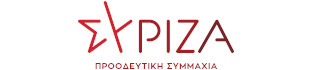 Προς το Προεδρείο της Βουλής των ΕλλήνωνΑναφοράΓια τον κ. Υπουργό Οικονομίας και ΟικονομικώνΘέμα: Κλείσιμο υποκαταστήματος της Attica Bank στο ΑγρίνιοΟ βουλευτής Αιτωλοακαρνανίας Μίλτος Ζαμπάρας καταθέτει ως αναφορά δημοσιεύματα, σύμφωνα με τα οποία οι επιχειρήσεις που συνεργάζονται με την Attica Bank στο Αγρίνιο, ενημερώθηκαν ότι το υποκατάστημα της τράπεζας στην πόλη, το μοναδικό στο νομό, πρόκειται να κλείσει στα τέλη Ιουλίου. Επισημαίνεται δε στο δημοσίευμα ότι, οι εργαζόμενοι σε αυτό, θα οδηγηθούν είτε σε εθελούσια έξοδο είτε σε μετακίνηση σε όμορους νομούς. Η εξέλιξη αυτή, αν συνδυαστεί και με το κλείσιμο υποκαταστήματος της Εθνικής στο Αγρίνιο που έχει προηγηθεί, είναι αρνητική για τους εργαζόμενους στο υποκατάστημα αλλά και για την κοινωνία και την οικονομική δραστηριότητα στην πόλη και στο νομό. Σε μια περίοδο που η ενίσχυση της οικονομικής δραστηριότητας είναι περισσότερο από ποτέ αναγκαία ως προϋπόθεση της οικονομικής ανάπτυξης, η υποβάθμιση της δυνατότητας από τις επιχειρήσεις να λαμβάνουν στήριξη τόσο σε επίπεδο συμβουλευτικής όσο και σε επίπεδο χρηματοδότησης λειτουργεί ανασχετικά για την τοπική οικονομία. Την ίδια στιγμή, υποβαθμίζεται το επίπεδο των τραπεζικών υπηρεσιών που παρέχονται προς τους πολίτες, ιδιαίτερα σε αυτούς με περιορισμένες ψηφιακές δεξιότητες, προσθέτοντας ταλαιπωρία και αδυναμία παροχής υπηρεσιών ποιοτικής εξυπηρέτησης στο κοινωνικό σύνολο. Παρακαλώ για την άμεση εξέταση της Αναφοράς μετά του δημοσιεύματος, για την απάντηση και την ενημέρωσή μας σχετικά με τις ενέργειές σας. Αθήνα, 10.07.2023Ο καταθέτων ΒουλευτήςΜιλτιάδης Ζαμπάρας